миноБрнауки россии«Восточно-Сибирский государственный университет технологий и управления» «Факультет экологии, сервиса, технологии и дизайна»Кафедра «Экология, недропользование и безопасность жизнедеятельности»РАБОЧАЯ ПРОГРАММАучебного предмета «Основы безопасности жизнедеятельности» Специальность: 38.02.07 - Банковское делоФорма обучения: очнаяПрисваиваемая квалификация: специалист банковского дела Год набора: 2022Улан-Удэ2022Рабочая программа по учебному предмету «Основы безопасности жизнедеятельности» разработана в соответствии с:Федеральным государственным образовательным стандартом среднего общего образования  и с учетом ФГОС среднего профессионального образования.Основной профессиональной образовательной программой по специальности «38.02.07 - Банковское дело»Действующим учебным планом по специальности «38.02.07 - Банковское дело»  Разработчик : Шантагарова Наталья ВалерьевнаРабочая программа рассмотрена, обсуждена и одобрена на заседании кафедры «Экология, недропользование и безопасность жизнедеятельности»Заведующий кафедрой «Экология, недропользование и безопасность жизнедеятельности» Санжиева Светлана ЕгоровнаРабочая программа рассмотрена, обсуждена и одобрена на заседании цикловой методической комиссии по общеобразовательным предметам.Председатель ЦМК «Технологический колледж Хингеева Марина Михайловна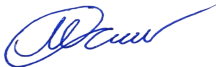 Аннотация рабочей программы учебного предмета "Основы безопасности жизнедеятельности"1. Цели и задачи изучения учебного предмета            Содержания  рабочей программы по учебному предмету  «Основы безопасности жизнедеятельности» направлено на достижение следующих целей: •формирование знаний о безопасном поведении человека в опасных и чрезвычайных ситуациях природного, техногенного и социального характера; о здоровье и здоровом образе жизни; о государственной системе защиты населения от опасных и чрезвычайных ситуаций; об обязанностях граждан по защите государства; •воспитание ответственности за личную безопасность и безопасность общества; отношения к здоровью и человеческой жизни как главной ценности; уважения к героическому наследию России, государственной символике и традициям; •	развитие эмоционально-волевых черт личности, обеспечивающих безопасное поведение в опасных и чрезвычайных ситуациях; бдительности по предотвращению актов экстремизма и терроризма; потребности ведения здорового образа жизни; необходимых физических и психологических качеств личности при подготовке к защите Отечества; •овладение умениями действовать в опасных и чрезвычайных ситуациях; использовать средства индивидуальной и коллективной защиты; оказывать первую медицинскую помощь пострадавшим; оценивать ситуации, опасные для жизни и здоровья.          Задачи предмета направлены на: осознание необходимости изучения правил поведения в необычных, нестандартных и чрезвычайных ситуациях, овладения умением ориентироваться в них; Воспитание способности к восприятию и оценке жизненных ситуаций, таящих в себе опасность, и приобретение опыта их преодоления; Формирование представлений о причинах возникновения опасных ситуаций, правилах безопасного поведения в них; Воспитание самоконтроля и самооценки поведения в опасных для здоровья и жизни ситуациях, развитие умения предвидеть последствия своего поведения          В процессе изучения предмета, реализуется воспитательная работа в соответствии с требованиями рабочей программы воспитания.2. Краткая характеристика учебного предмета    Рабочая программа учебного предмета "Основы безопасности жизнедеятельности" является частью ППССЗ  в соответствии с требованиями ФГОС среднего общего образования и с учетом ФГОС среднего профессионального образования. 3. Место учебного предмета  в структуре образовательной программы     Учебный предмет входит в общеобразовательную подготовку образовательной программы, реализуется на 1-м году обучения с трудоемкостью освоения - 32 час.4. Взаимосвязь учебного предмета с предшествующими и последующими учебными предметами учебного плана подготовки  Знания и умения, сформированные в результате освоения учебного предмета необходимы для успешного изучения следующих дисциплин учебного плана: - Физическая культура;- Безопасность жизнедеятельности;- Экологические основы природопользования / Адаптационные экологические основы природопользования.5. Ожидаемые результаты освоения учебного предметаОсвоение содержания учебного предмета «Основы безопасности жизнедеятельности» обеспечивает достижение следующих результатов:• личностных:- развитие личностных, в том числе духовных и физических, качеств, обеспечивающих защищенность жизненно важных интересов личности от внешних и внутренних угроз;- готовность к служению Отечеству, его защите; - формирование потребности соблюдать нормы здорового образа жизни, осознанно выполнять правила безопасности жизнедеятельности;- исключение из своей жизни вредных привычек (курения, пьянства и т. д.); - воспитание ответственного отношения к сохранению окружающей природной среды, личному здоровью, как к индивидуальной и общественной ценности;- освоение приемов действий в опасных и чрезвычайных ситуациях природного, техногенного и социального характера;• метапредметных:- овладение умениями формулировать личные понятия о безопасности; анализировать причины возникновения опасных и чрезвычайных ситуаций; обобщать и сравнивать последствия опасных и чрезвычайных ситуаций; выявлять причинно-следственные связи опасных ситуаций и их влияние на безопасность жизнедеятельности человека;- овладение навыками самостоятельно определять цели и задачи по безопасному поведению в повседневной жизни и в различных опасных и чрезвычайных ситуациях, выбирать средства реализации поставленных целей, оценивать результаты своей деятельности в обеспечении личной безопасности;- формирование умения воспринимать и перерабатывать информацию, генерировать идеи, моделировать индивидуальные подходы к обеспечению личной безопасности в повседневной жизни и в чрезвычайных ситуациях;- приобретение опыта самостоятельного поиска, анализа и отбора информации в области безопасности жизнедеятельности с использованием различных источников и новых информационных технологий;- развитие умения выражать свои мысли и способности слушать собеседника, понимать его точку зрения, признавать право другого человека на иное мнение;- формирование умений взаимодействовать с окружающими, выполнять различные социальные роли во время и при ликвидации последствий чрезвычайных ситуаций;- формирование умения предвидеть возникновение опасных ситуаций по характерным признакам их появления, а также на основе анализа специальной информации, получаемой из различных источников;- развитие умения применять полученные теоретические знания на практике: принимать обоснованные решения и вырабатывать план действий в конкретной опасной ситуации с учетом реально складывающейся обстановки и индивидуальных возможностей;- формирование умения анализировать явления и события природного, техногенного и социального характера, выявлять причины их возникновения и возможные последствия, проектировать модели личного безопасного поведения;- развитие умения информировать о результатах своих наблюдений, участвовать в дискуссии, отстаивать свою точку зрения, находить компромиссное решение в различных ситуациях; освоение знания устройства и принципов действия бытовых приборов и других технических средств, используемых в повседневной жизни;- приобретение опыта локализации возможных опасных ситуаций, связанных  с нарушением работы технических средств и правил их эксплуатации;- формирование установки на здоровый образ жизни; развитие необходимых физических качеств: выносливости, силы, ловкости, гибкости, скоростных качеств, достаточных для того, чтобы выдерживать необходимые умственные и физические нагрузки;• предметных:- сформированность представлений о культуре безопасности жизнедеятельности, в том числе о культуре экологической безопасности как жизненно важной социально-нравственной позиции личности, а также средстве, повышающем защищенность личности, общества и государства от внешних и внутренних угроз, включая отрицательное влияние человеческого фактора;- получение знания основ государственной системы, российского законодательства, направленного на защиту населения от внешних и внутренних угроз;- сформированность представлений о необходимости отрицания экстремизма, терроризма, других действий противоправного характера, а также асоциального поведения; сформированность представлений о здоровом образе жизни как о средстве обеспечения духовного, физического и социального благополучия личности;- освоение знания распространенных опасных и чрезвычайных ситуаций природного, техногенного и социального характера;- освоение знания факторов, пагубно влияющих на здоровье человека; - развитие знания основных мер защиты (в том числе в области гражданской обороны) и правил поведения в условиях опасных и чрезвычайных ситуаций;- формирование умения предвидеть возникновение опасных и чрезвычайных ситуаций по характерным для них признакам, а также использовать различные информационные источники;- развитие умения применять полученные знания в области безопасности на практике, проектировать модели личного безопасного поведения в повседневной жизни и в различных опасных и чрезвычайных ситуациях;- получение и освоение знания основ обороны государства и воинской службы: законодательства об обороне государства и воинской обязанности граждан; прав и обязанностей гражданина до призыва, во время призыва и прохождения военной службы, уставных отношений, быта военнослужащих, порядка несения службы и воинских ритуалов, строевой, огневой и тактической подготовки;- освоение знания основных видов военно-профессиональной деятельности, особенностей прохождения военной службы по призыву и контракту, увольнения с военной службы и пребывания в запасе;- владение основами медицинских знаний и оказания первой помощи пострадавшим при неотложных состояниях (травмах, отравлениях и различных видах поражений), включая знания об основных инфекционных заболеваниях и их профилактике.1. Цели и задачи учебного предмета  
1.1. Цели и задачи изучения учебного предмета  Содержания  рабочей программы по учебному предмету  «Основы безопасности жизнедеятельности» направлена на достижение следующих целей: •формирование знаний о безопасном поведении человека в опасных и чрезвычайных ситуациях природного, техногенного и социального характера; о здоровье и здоровом образе жизни; о государственной системе защиты населения от опасных и чрезвычайных ситуаций; об обязанностях граждан по защите государства; •воспитание ответственности за личную безопасность и безопасность общества; отношения к здоровью и человеческой жизни как главной ценности; уважения к героическому наследию России, государственной символике и традициям; •	развитие эмоционально-волевых черт личности, обеспечивающих безопасное поведение в опасных и чрезвычайных ситуациях; бдительности по предотвращению актов экстремизма и терроризма; потребности ведения здорового образа жизни; необходимых физических и психологических качеств личности при подготовке к защите Отечества; •овладение умениями действовать в опасных и чрезвычайных ситуациях; использовать средства индивидуальной и коллективной защиты; оказывать первую медицинскую помощь пострадавшим; оценивать ситуации, опасные для жизни и здоровья.          Задачи предмета направлены на: осознание необходимости изучения правил поведения в необычных, нестандартных и чрезвычайных ситуациях, овладения умением ориентироваться в них; Воспитание способности к восприятию и оценке жизненных ситуаций, таящих в себе опасность, и приобретение опыта их преодоления; Формирование представлений о причинах возникновения опасных ситуаций, правилах безопасного поведения в них; Воспитание самоконтроля и самооценки поведения в опасных для здоровья и жизни ситуациях, развитие умения предвидеть последствия своего поведения.          В процессе изучения предмета, реализуется воспитательная работа в соответствии с требованиями рабочей программы воспитания.1.2. Место учебного предмета в структуре образовательной программы          Учебный предмет входит в общеобразовательную подготовку учебного плана ППССЗ,                          реализуется на 1-м году обучения (1 семестр).  1.3 Взаимосвязь учебного предмета с предшествующими и последующими дисциплинами учебного плана подготовки:  Знания и умения, сформированные в результате освоения учебного предмета необходимы для успешного изучения следующих дисциплин учебного плана: - Физическая культура;- Безопасность жизнедеятельности;- Экологические основы природопользования / Адаптационные экологические основы природопользования.2. Перечень планируемых результатов обучения по учебному предмету, соотнесенных с планируемыми результатами освоения образовательной программыТребования ФГОС СОО, планируемые результаты освоения       Освоение содержания учебного предмета «Основы безопасности жизнедеятельности», обеспечивает достижение следующих результатов:• личностных:- развитие личностных, в том числе духовных и физических, качеств, обеспечивающих защищенность жизненно важных интересов личности от внешних и внутренних угроз;- готовность к служению Отечеству, его защите; - формирование потребности соблюдать нормы здорового образа жизни, осознанно выполнять правила безопасности жизнедеятельности;- исключение из своей жизни вредных привычек (курения, пьянства и т. д.); - воспитание ответственного отношения к сохранению окружающей природной среды, личному здоровью, как к индивидуальной и общественной ценности;- освоение приемов действий в опасных и чрезвычайных ситуациях природного, техногенного и социального характера;• метапредметных:- овладение умениями формулировать личные понятия о безопасности; анализировать причины возникновения опасных и чрезвычайных ситуаций; обобщать и сравнивать последствия опасных и чрезвычайных ситуаций; выявлять причинно-следственные связи опасных ситуаций и их влияние на безопасность жизнедеятельности человека;- овладение навыками самостоятельно определять цели и задачи по безопасному поведению в повседневной жизни и в различных опасных и чрезвычайных ситуациях, выбирать средства реализации поставленных целей, оценивать результаты своей деятельности в обеспечении личной безопасности;- формирование умения воспринимать и перерабатывать информацию, генерировать идеи, моделировать индивидуальные подходы к обеспечению личной безопасности в повседневной жизни и в чрезвычайных ситуациях;- приобретение опыта самостоятельного поиска, анализа и отбора информации в области безопасности жизнедеятельности с использованием различных источников и новых информационных технологий;- развитие умения выражать свои мысли и способности слушать собеседника, понимать его точку зрения, признавать право другого человека на иное мнение;- формирование умений взаимодействовать с окружающими, выполнять различные социальные роли во время и при ликвидации последствий чрезвычайных ситуаций;- формирование умения предвидеть возникновение опасных ситуаций по характерным признакам их появления, а также на основе анализа специальной информации, получаемой из различных источников;- развитие умения применять полученные теоретические знания на практике: принимать обоснованные решения и вырабатывать план действий в конкретной опасной ситуации с учетом реально складывающейся обстановки и индивидуальных возможностей;- формирование умения анализировать явления и события природного, техногенного и социального характера, выявлять причины их возникновения и возможные последствия, проектировать модели личного безопасного поведения;- развитие умения информировать о результатах своих наблюдений, участвовать в дискуссии, отстаивать свою точку зрения, находить компромиссное решение в различных ситуациях; освоение знания устройства и принципов действия бытовых приборов и других технических средств, используемых в повседневной жизни;- приобретение опыта локализации возможных опасных ситуаций, связанных с нарушением работы технических средств и правил их эксплуатации;- формирование установки на здоровый образ жизни; развитие необходимых физических качеств: выносливости, силы, ловкости, гибкости, скоростных качеств, достаточных для того, чтобы выдерживать необходимые умственные и физические нагрузки;• предметных:- сформированность представлений о культуре безопасности жизнедеятельности, в том числе о культуре экологической безопасности как жизненно важной социально-нравственной позиции личности, а также средстве, повышающем защищенность личности, общества и государства от внешних и внутренних угроз, включая отрицательное влияние человеческого фактора;- получение знания основ государственной системы, российского законодательства, направленного на защиту населения от внешних и внутренних угроз;- сформированность представлений о необходимости отрицания экстремизма, терроризма, других действий противоправного характера, а также асоциального поведения; сформированность представлений о здоровом образе жизни как о средстве обеспечения духовного, физического и социального благополучия личности;- освоение знания распространенных опасных и чрезвычайных ситуаций природного, техногенного и социального характера;- освоение знания факторов, пагубно влияющих на здоровье человека; - развитие знания основных мер защиты (в том числе в области гражданской обороны) и правил поведения в условиях опасных и чрезвычайных ситуаций;- формирование умения предвидеть возникновение опасных и чрезвычайных ситуаций по характерным для них признакам, а также использовать различные информационные источники;- развитие умения применять полученные знания в области безопасности на практике, проектировать модели личного безопасного поведения в повседневной жизни и в различных опасных и чрезвычайных ситуациях;- получение и освоение знания основ обороны государства и воинской службы: законодательства об обороне государства и воинской обязанности граждан; прав и обязанностей гражданина до призыва, во время призыва и прохождения военной службы, уставных отношений, быта военнослужащих, порядка несения службы и воинских ритуалов, строевой, огневой и тактической подготовки;- освоение знания основных видов военно-профессиональной деятельности, особенностей прохождения военной службы по призыву и контракту, увольнения с военной службы и пребывания в запасе;- владение основами медицинских знаний и оказания первой помощи пострадавшим при неотложных состояниях (травмах, отравлениях и различных видах поражений), включая знания об основных инфекционных заболеваниях и их профилактике.3. Объем учебного предмета в часах - распределение учебного времени предмета             Содержание раздела выполнено в виде выписки из УП. В таблице 3.1 представлена информация по каждой форме обучения о распределении общей трудоемкости обучения в часах:
Таблица 3.1 – Распределение учебного времени учебного предмета            В контактную работу входят - занятия лекционного типа, занятия семинарского типа, консультации, текущий контроль и промежуточная аттестация. Объем контактной работы определяется в соответствии с локальным нормативным актом «Положение о контактной работе» и Нормами времени.4. Тематический план учебного предмета  Тема 1. Введение          Основные составляющие здорового образа жизни и их влияние на безопасность жизнедеятельности личностиТема 2. Здоровье и здоровый образ жизни                        Лекции.Общие понятия о здоровье. Здоровый образ жизни – основа укрепления и сохранения личного здоровья.Изучение факторов, способствующих укреплению здоровья. Изучение роли двигательной активности, закаливания организма и занятий физической культуры в укреплении здоровья. Практические работы. Способы закаливания организма. Влияние двигательной активности на здоровье человека.Тема 3. Вредные привычки и их профилактика Лекции. Вредные привычки (употребление алкоголя, курение, употребление наркотиков) и их профилактикаИзучение влияния алкоголя на здоровье человека, социальных последствий употребления алкоголя и снижения умственной и физической работоспособности.Изучение влияния курения на состояние здоровья. Изучение составных частей табачного дыма. Влияние курения на нервную систему, сердечно-сосудистую систему. Пассивное курение и его влияние на здоровье.Наркотики. Наркомания и токсикомания. Социальные последствия пристрастия к наркотикам, Профилактика наркомании.Практические занятияВлияние курения на здоровье человекаАлголь и социальные последствия. Влияние алкоголя на здоровье человека.Влияние наркотиков на здоровье человека. Распространение ВИЧ. Социальные последствия наркомании.Тема 4. Репродуктивное здоровье как составляющая часть здоровья человека и общества.Лекция.Репродуктивное здоровье как составляющая часть здоровья человека и обществаПрактические занятияРепродуктивное здоровье населения. Современные средства контрацепцииТема 5. Основные инфекционные болезни.  Лекция. Основные инфекционные болезни. Классификация и профилактикаПрактические занятияКишечные инфекции. Инфекции дыхательных путей. Кровяные инфекцииТема 6. Правила поведения в условиях ЧС природного и техногенного характера.  Лекция. Краткая характеристика наиболее вероятных для данной местности и района проживания чрезвычайных ситуаций природного и техногенного характера. Практические занятияПравила поведения при пожарах, взрывах, наводнениях и землетрясении. Правила поведения в ЧС техногенного характераПравила поведения при буре, урагане, смерчиОтработка правил поведения при получении сигнала о чрезвычайной ситуации согласно плану образовательного учреждения (укрытие в защитных сооружениях, эвакуация)Тема 7. Единая государственная система предупреждения и ликвидации чрезвычайных ситуаций (РСЧС).Лекция.РСЧС, история ее создания, предназначение, структура, задачи, решаемые по защите населения от чрезвычайных ситуацийОпределение гражданской обороны как составной части обороноспособности страны.Изучение задач гражданской обороны, структуры и органов управления гражданской обороной.Изучение современных средств поражения и их поражающие факторы. Мероприятия по защите населения.Защитные сооружения гражданской обороны. Основное предназначение защитных сооружений гражданской обороны. Виды защитных сооружений. Изучение организации и основного содержания аварийно-спасательных работ. Изучение назначения и правил санитарной обработки людей после пребывания их в зонах заражения.Изучение правовых основ организации защиты населения РФ от чрезвычайных ситуаций мирного времени.Основные направления деятельности государственных организаций и ведомств Российской Федерации по защите населения и территорий от чрезвычайных ситуаций: прогноз, мониторинг, оповещение, защита, эвакуация, аварийно-спасательные работы, обучение населения.Государственные службы по охране здоровья и безопасности граждан. Практические занятияОповещение и информирование населения об опасностях,- возникающих в чрезвычайных ситуациях военного и мирного времени.Организация инженерной защиты населения от поражающих факторов чрезвычайных ситуаций мирного и военного времени. Правила поведения в защитных сооруженияхОрганизация гражданской обороны в общеобразоват. учреждении, ее предназначение. Правила безопасного поведения при угрозе террористического акта, при захвате в качестве заложника. Меры безопасности населения, оказавшегося на территории военных действий.МЧС России - федеральный орган управления в области защиты населения от чрезвычайных ситуаций.Полиция в Российской Федерации - система государственных органов исполнительной власти в области защиты здоровья, прав, свободы и собственности граждан от противоправных посягательств.Служба скорой медицинской помощи.5. Содержание учебного предмета  
Таблица 5.1 - Лекционные занятия
Таблица 5.2 - Лабораторные занятияУчебным планом по специальности лабораторные занятия не предусмотрены.
Таблица 5.3 - Практические занятия
Таблица 5.4 - Самостоятельная работа обучающихсяУчебным планом по специальности самостоятельные занятия не предусмотрены.6. Учебно-методическое и информационное обеспечение учебного предмета  (по видам учебной работы и формам контроля)      Учебно-методическое и информационное обеспечение предмета "Основы безопасности жизнедеятельности"                                                        -                                7. Материально-техническое обеспечение учебного предметаТаблица 7.1 – Материально-технические ресурсы, используемые в учебном предмете8. Современные образовательные, информационные, цифровые технологии и формы реализацииРеализация учебной программы по данной специальности ведется традиционными методами, показавшими свою эффективность, а также с применением современных образовательных технологий, в том числе с использованием информационных и цифровых технологий.Современные образовательные технологии при реализации учебного предмета:дистанционное обучение на основе информационных и цифровых технологий: консультирование обучающегося в ходе изучения учебного предмета/дисциплины (модулей), размещение учебного материала (теоретической и практической частей) в цифровой среде. Для дистанционного обучения университет использует корпоративную платформу Microsoft Teams, объединяющую в рабочем пространстве чат, встречи, заметки и вложения для конференц-связи, проведения занятий, практики, консультаций и пр. Отдельные практические занятия и текущий контроль проводятся на платформах для совместной работы распределенных команд; интерактивные технологии: активное слушание, дискуссии, практические занятия с применением затрудняющих условий, лекция-консультация;проблемное обучение: проблемная лекция, организация проблемных ситуаций в ходе выполнения практических работ: формулирование проблем, оказание студентам необходимой помощи в решении проблем, проверка этих решений, руководство процессом систематизации и закрепления приобретенных знаний;последовательное обучение: содержание теоретического и практического материала разбито на небольшие блоки (модули, темы), усваиваемые последовательно. После изучения каждого модуля учебного предмета/дисциплины следует проверка (текущая аттестация). При успешном прохождении текущей аттестации происходит переход к следующему модулю. По окончании учебного блока, обучающиеся проходят процедуру промежуточной аттестации. Разработана балльно-рейтинговая система оценки, которая отражена в приложении к учебной программе (оценочные материалы).Обмен электронными документами может осуществляться с применением: информационно-телекоммуникационные сети; e-mail; локальная сеть университета FTP; личный кабинет обучающегося и преподавателя (доступ к модулю АИС «Сообщения», к ЭБС и др.).Особенности реализации учебной программы для обучающихся из числа инвалидов и лиц с ОВЗОрганизация учебного процесса для инвалидов и лиц с ОВЗОбучение, в том числе практическая подготовка, лиц с ограниченными возможностями здоровья (далее – с ОВЗ) осуществляется на основе данной рабочей программы с использованием специальных методов обучения и материалов, составленных с учетом особенностей психофизического развития, индивидуальных возможностей и состояния здоровья таких обучающихся (обучающегося), а для инвалидов также в соответствии с индивидуальной программой его реабилитации.В целях освоения учебной программы инвалидами и лицами с ОВЗ Университет обеспечивает:  1) для инвалидов и лиц с ОВЗ по зрению: - размещение в доступных для обучающихся, являющихся слепыми или слабовидящими, местах и в адаптированной форме справочной информации о расписании учебных занятий, календарный учебный график и т.д. (информация размещена на официальном сайте университета в версии для слабовидящих); - присутствие сотрудника, оказывающего обучающемуся необходимую помощь; - выпуск альтернативных форматов методических материалов (крупный шрифт или аудиофайлы); - обеспечение доступа обучающегося, являющегося слепым и использующего собаку- поводыря, к зданию организации;2) для инвалидов и лиц с ОВЗ по слуху:  - надлежащими звуковыми средствами воспроизведение информации; - дублирование звуковой справочной информации о расписании учебных занятий визуальной;3) для инвалидов и лиц с ОВЗ, имеющих нарушения опорно-двигательного аппарата:- возможность беспрепятственного доступа обучающихся в учебные помещения, туалетные комнаты и другие помещения, а также пребывание в указанных помещениях. Реализация учебной программы обучающихся с ОВЗ может быть организовано как совместно с другими обучающимися, так и индивидуально. Перечень учебно-методического обеспечения самостоятельной работы обучающихся по учебному предмету/дисциплине (практике)Учебно-методические материалы для самостоятельной работы обучающихся из числа инвалидов и лиц с ОВЗ  предоставляются в формах, адаптированных к ограничениям их здоровья и восприятия информации (категории студентов). С нарушением слуха: - в печатной форме; - в форме электронного документа.С нарушением зрения: - в печатной форме увеличенным шрифтом; - в форме электронного документа; - в форме аудиофайла. С нарушением опорно-двигательного аппарата: - в печатной форме; - в форме электронного документа; - в форме аудиофайла. Данный перечень может быть конкретизирован в зависимости от контингента обучающихся. Оценочные материалы (ОМ) для проведения промежуточной аттестации обучающихся по учебному предмету/дисциплине (практике)Оценочные материалы соотнесены с планируемыми результатами освоения образовательной программы.Для проведения промежуточной аттестации для инвалидов и лиц с ОВЗ применяются оценочные материалы, адаптированные для таких обучающихся и позволяющие оценить достижение ими результатов обучения и уровень сформированности компетенций, заявленных в учебной программе. В таблице представлены возможные виды оценочных материалов и форм контроля в зависимости от категории нарушений здоровья у обучающегося:Проведение промежуточной аттестацииПри проведении промежуточной аттестации обучающемуся предоставляется время на подготовку к ответу, увеличенное не более чем в три раза установленного для подготовки к ответу обучающимся, не имеющим ограничений в состоянии здоровья. При необходимости для обучающихся с ОВЗ и инвалидов процедура оценивания результатов обучения  может проводиться в несколько этапов. Проведение процедуры оценивания результатов обучения инвалидов и лиц с ОВЗ допускается с использованием дистанционных образовательных технологий.Перечень основной и дополнительной учебной литературы, необходимой для освоения инвалидами и лицами с ОВЗ Для освоения учебного материала инвалидами и лицами с ОВЗ предоставляются основная и дополнительная учебная литература в виде электронного документа в фонде библиотеки и / или в электронно-библиотечных системах, предоставляются бесплатно специальные учебники и учебные пособия, иная учебная литература и специальные технические средства обучения коллективного и индивидуального пользования, а также услуги сурдопереводчиков и тифлосурдопереводчиков (при необходимости).Описание материально-технической базы, необходимой для осуществления образовательного процесса Освоение инвалидами и лицами с ОВЗ осуществляется с использованием средств обучения общего и специального назначения: - лекционная аудитория – мультимедийное оборудование, источники питания для индивидуальных технических средств; - учебная аудитория для практических занятий с мультимедийным оборудованием; - учебная аудитория для самостоятельной работы – стандартные рабочие места с персональными компьютерами, имеющим выход в Интернет; рабочее место с персональным компьютером, с программой экранного доступа, программой экранного увеличения для студентов с нарушением зрения. В каждой аудитории, где обучаются инвалиды и лица с ОВЗ, должно быть предусмотрено:- соответствующее количество мест для обучающихся с учётом ограничений их здоровья;- беспрепятственный доступ для обучающихся инвалидов и обучающихся с ОВЗ. Вышеуказанное оснащение устанавливается в учебных аудиториях при наличии обучающихся инвалидов и лиц с ОВЗ с учетом имеющегося типа нарушений здоровья. ПРИЛОЖЕНИЕ 1МИНОБРНАУКИ РОССИИ«Восточно-Сибирский государственный университет технологий и управления»«Факультет экологии, сервиса, технологии и дизайна»Кафедра «Экология, недропользование и безопасность жизнедеятельности»ОЦЕНОЧНЫЕ МАТЕРИАЛЫк учебному предмету «Основы безопасности жизнедеятельности»



Специальность: 38.02.07 - Банковское дело

Форма обучения: очная

Присваиваемая квалификация: специалист банковского дела

Год набора: 2022








Улан-Удэ20221. Описание показателей и критериев оценивания планируемых результатов на различных этапах их формирования, описание шкал оценивания1.1. Показатели оценивания планируемых результатов1.2. Критерии оценивания, описание шкал оценивания            Обобщенная таблица - Описание критериев и шкал оценивания результатов обучения 2. Типовые контрольные задания и материалы, необходимые для оценки знаний, умений Входной контрольВх. К. 1: "Входной контроль"
1.Производственные аварии и катастрофы относятся к:а) ЧС экологического характера;б) ЧС природного характера;в) ЧС техногенного характера;г) стихийным бедствиям.2. Чем отличается катастрофа от аварии:а) наличием человеческих жертв, значительным ущербом;б) воздействием поражающих факторов на людей;в) воздействием на природную среду.Взрыв характеризуется следующими особенностями:Найдите ошибку в приведенных примерах.а) большой скоростью химического превращения;б) большим количеством газообразных продуктов;в) резким повышением температуры;г) сильным звуковым эффектом (грохот, громкий звук, шум, сильный хлопок);д) мощным дробящим действием.Среди перечисленных ниже поражающих факторов укажите те, которые характерны для взрыва:а) высокая температура;б) осколочные поля;в) волна прорыва;г) сильная загазованность местности;д) ударная волна.Процесс горения протекает при следующих условиях:Найдите ошибку в приведенных примерах.а) наличие горючего вещества;б) наличие окислителя;в) наличие условий для теплообмена;г) наличие источника воспламенения.Среди перечисленных ниже поражающих факторов укажите те, которые характерны для пожара:а) открытый огонь;б) разрушение зданий и поражение людей за счет смещения поверхностных слоев земли;в) интенсивное излучение гамма-лучей, поражающее людей;г) токсичные продукты горения, поражающие органы дыхания человека;д) образование облака зараженного воздуха.Как вы поступите, если на вас загорелась одежда? Назовите правильный ответ:а) побежите и постараетесь сорвать одежду;б) остановитесь, упадете и покатитесь, сбивая пламя;в) завернетесь в одеяло или обмотаетесь плотной тканью.Среди перечисленных поражающих факторов выберите те, которые характерны для химических аварий с выбросом СДЯВ:а) интенсивное излучение гамма-лучей, поражающее людей;б) поражение людей опасными веществами через кожные покровы;в) лучистый поток энергии;г) проникновение опасных веществ через органы дыхания в организм человека;д) выделение из облака зараженного воздуха раскаленных частиц, вызывающих ожоги.Последствиями аварий на химических опасных предприятиях могут быть:а) заражение окружающей среды опасными ядовитыми веществами;б) разрушение наземных и подземных коммуникаций, промышленных зданий в результате действий ударной волны;в) резкое повышение или понижение атмосфер6ного давления в зоне аварии и на прилегающей к ней территории;г) массовые поражения людей, животных и окружающей среды.10. Выходить из зоны химического заражения следует с учетом направления ветра:а) по направлению ветра;б) перпендикулярно направлению ветра;в) на встречу потоку ветра.11. Отравление, каким сильно действующим веществом произошло, если имеются следующие признаки: ощущение удушья, кашель, раздражение кожи, резь в глазах, боли в желудке?а) хлор;б) аммиак;в) фосген.12. Хлор – это…а) зеленовато-желтый газ с резким запахом;б) бесцветный газ с резким запахом (нашатырного спирта);в) парообразное вещество с запахом горького миндаля, металлическим привкусом во рту.13. Аммиак- это..а) бесцветный газ с резким удушливым запахом, легче воздуха;б) бесцветный газ с резким запахом, тяжелее воздуха;в) газ с удушливым неприятным запахом, напоминающим запах гнилых плодов.14. Синильная кислота-это..а) вязкая, бесцветная маслянистая жидкость со слабым ароматическим запахом;б) бесцветная жидкость с запахом миндаля;в) зеленоватая жидкость с запахом эфира или хлороформа.15.Самым опасным излучением для человека является:а) альфа-излучение;б) бета-излучение;в) гамма-излучение.16. Какую цель преследует проведение йодной профилактики?а) возникновения лучевой болезни;б) внутреннего облучения;в) поражения щитовидной железы.17. Какое заболевание вызывает проникающая радиация у незащищенных людей?а) поражение центральной нервной системы;б) поражение опорно-двигательного аппарата;в) лучевую болезнь.18. Гидродинамические аварии это:а) аварии на ХОО, в результате которых может произойти заражение воды;б) аварии на пожаро-взрывоопасных объектах, в результате которых может произойти взрыв;в) аварии на гидродинамических опасных объектах, в результате которых могут произойти катастрофические затопления.19. Антропогенные изменения в природе,- это..а) изменения, происходящие в природе в результате чрезвычайных ситуаций природного характера;б) изменения, происходящие в природе в результате воздействия солнечной энергии;в) изменения, происходящие в природе в результате хозяйственной деятельности человека.20. Найдите допущенную ошибку.Сточные воды подразделяются на:а) бытовые;б) производственные;в) питьевые;г) атмосферные или ливневые.
ТестированиеТест 1:  «Здоровый образ жизни и его составляющие»
1. Суточная энергетическая потребность организма зависит от суточных энергозатрат.  Определите норму потребления энергии с пищевыми продуктами:1. 14-17 лет – 2900 кКал для юношей2. 14-17 лет – 3700 кКал для девушек3. 14-17 лет – 3500 кКал для юношей4. 14-17 лет – 2600 кКал для девушек5. 14-17 лет – 2800 кКал и для юношей, и для девушек2. К вредным привычкам можно отнести:1. Курение2. Склероз3. Токсикоманию4. Наркоманию5. Шизофрению3. Какие из утверждений, по-вашему, верны:1. Пища должна содержать питательные вещества в определенном соотношении2. Чем больше присутствует в пище витаминов и минеральных веществ, тем она полезнее3. Пища человека должна быть химически разнообразной4. Без воды человек способен просуществовать более 10 дней5. В день человеку необходимо более 2 литров жидкости4. Вместе с пищей человеческий организм ежесуточно должен получать:1. Белки2. Воду3. Сахар и соль4. Минеральные вещества и углеводы5. Растительные и животные жиры5. Продолжительность приема пищи должна составлять:1. Завтрак 15-20 минут2. Зависит от времени суток3. Обед 20 – 25 минут4. Ужин 5 – 15 минут5. Зависит от объема поглощаемой пищи6. Какие условия необходимы для высокой продуктивности труда:1. Побольше отдыхать2. Требуются систематические упражнения, навыки3. Необходимо чередование труда и отдыха4. Отсутствие вредных привычек5. Во всякий труд нужно входить постепенно7. К заболеваниям, передающимся половым путем, относятся:1. Гонорея2. СПИД3. Молочница4. Сифилис5. Трихомониоз8. Здоровье это:1. Способность организма противостоять эмоциональным и физическим стрессам2. Гармоническое существование души и тела человека3. Способность сохранять соответствующую полу и возрасту психофизиологическуюустойчивость в условиях постоянного изменения количественных и качественных единицструктурной и сенсорной информации4. Когда ничего не болит5. Состояние организма в определенный временной период9. Мельчайшие организмы, способные расти и размножаться только в живыхорганизмах - это:1. Бактерии2. Грибки3. Вирусы4. Токсины10. Утомление, которое испытывает человек после трудового дня, можно снять спомощью:1. Длительного пассивного отдыха2. Употребления специальных медикаментозных средств, кофе, чая3. Рационального питания4. Физических напряжений в любом виде спорта11. К инфекциям дыхательных путей относятся:1. Холера, полиомиелит, дизентерия2. Малярия, чума, сыпной тиф3. Грипп, ангина, дифтерия4. Чесотка, сибирская язва, столбняк12. Кровяная инфекция передается через:1. Воздушно-капельный путь2. Продукты питания, воду3. Контактный путь4. Укусы кровососущих насекомых13. Невосприимчивость организма к действию болезнетворного микроба называется:1. Иммунитетом2. Дезинфекцией3. Асептикой4. Антисептиком14. Палочкообразные  одноклеточные  бактерии  –  возбудители  инфекционныхзаболеваний – это:1. Бациллы2. Кокки3. Спириллы4. Вибриоллы15. Сумма движений, которые человек выполняет в процессе своей жизнедеятельности- это:1. Общественно-полезный труд2. Двигательная активность3. Физическая активность4. Выносливость организма16. На протяжении суток состояние организма и его работоспособность подвергаютсячетким ритмическим колебаниям, которые называются:1. Биологическими2. Режимом труда3. Процессом отдыха4. Работоспособностью17. Витамин С (аскорбиновая кислота) способствует:1. Повышению общей сопротивляемости организма2. Сгоранию глюкозы и гликогена, дающих энергию мышцам3. Нормальному течению окислительно-восстановительных реакций, происходящих ворганизме4. Процессу кровообращения18. Алкоголизм - это:1. Эпизодическое употребление спиртных напитков2. Значительное нарушение функций центральной нервной системы3. Болезнь, характеризующаяся патологическим влечением к алкоголю4. Утрата количественного контроля над выпитым спиртным19. К признакам наркотического опьянения галлюциногенными препаратамиотносятся:1.  Отсутствие аппетита, мучительная жажда, подавление деятельности сдерживающих итормозящих центров2.  Заторможенность, неуклюжесть движений, покраснение глазных белков3.  Возбужденное состояние, свободное и раскованное поведение, возможная агрессивность4.  Заторможенное состояние, временное нарушение психической деятельности,галлюцинации20. Перечислите компоненты здоровья:1. Социальный2. Экономический3. Духовный4. Физический5. Психологический21. Какое понятие определяется как – массовое распространение инфекционногозаболевания, вызванного общим источником инфекции:1. Карантин2. Пандемия3. Эпидемия4. Панзоотия5. Обсервация22. Какие существуют виды закаливания:1. Воздушные ванны2. Грязевые ванны3. Солнечные ванны4. Водные процедуры5. Лечебные процедуры23. Какие вы можете выделить виды иммунитета:1. Повседневный2. Приобретенный3. Иммунитет крови4. Врожденный24. Выделите болезни, которые могут возникнуть при длительном употребленииалкоголя:1. Хронический гепатит2. Цирроз печени3. Камни в почках4. Гипертония5. Цинга25. Выделите основные принципы, составляющие основу закаливающих процедур:1. Систематичность2. Разнообразие средств3. Малое время для процедур4. Индивидуальность5. Постепенность26. Что из нижеперечисленного является компонентами ЗОЖ:1. Двигательная активность2. Иммунитет3. Личная гигиена4. Медицинская помощь пострадавшим5. Отказ от вредных привычек27. Какие средства целесообразно применять с медицинской точки зрения для леченияинфекционных болезней:1. Народные средства2. Медикаментозные средства3. Вакцины4. Сыворотки5. ЗакаливаниеТестированиеТест 2: "ЧС природного характера и защита от них"
Содержание: 1. Выделите из ниже перечисленных группы ЧС природного характера:  1. Аварийные2. Метеорологические3. Гидрологические4. Экологические5. Массовые заболевания2. Из перечисленных ниже причин выберите те, которые являются причинамивынужденного автономного существования в природных условиях:1. Потеря ориентировки на местности во время похода, авария транспортных средств,крупный лесной пожар2. Несвоевременная регистрация туристической группы перед выходом на маршрут,отсутствие средств связи3. Потеря компаса и части продуктов питания3. Руководитель похода обязан сообщить о маршруте туристской группы в поисково-спасательную службу (ПСС) для того, чтобы:1. ПСС могла контролировать прохождение группой маршрута и в случае экстремальнойситуации или несвоевременного завершения маршрута оперативно оказать ей помощь2. От ПСС был выделен представитель для сопровождения группы на маршруте3. ПСС могла контролировать прохождение группой населенных пунктов, отмеченных вмаршруте4. ПСС выделила группе рацию для связи при прохождении маршрута4. Готовясь к походу, необходимо правильно подобрать одежду. Каким нижеперечисленным требованиям она должна соответствовать:1. Одежда должна быть свободной, чистой и сухой, носиться в несколько слоев2. Одежда должна быть из синтетических материалов3. Одежда должна быть из однородного или камуфлированного материала, чистой и сухой5. В солнечный полдень тень указывает направление на:1. Север2. Юг3. Запад4. Восток6. По каким местным предметам можно определить стороны света:1. Стволам и коре деревьев, лишайнику и мху, склонам холмов и бугров, муравейникам,таянию снега2. Кустарнику и сухой траве, направлению течения ручьев и рек, наезженной колее3. Полыньям на водоемах, в скорости ветра, направлению валяющихся на дороге спиленныхдеревьев7. Каковы требования к месту сооружения временного жилища:1. Ровная возвышенная продуваемая площадка, рядом источник воды и достаточно топлива,вблизи поляна для подачи сигналов бедствия2. Место среди сухостоя, который можно использовать для костра, на берегу реки на уровневоды3. Недалеко дорога или наезженная тропа, вблизи много грибов и ягод8. При устройстве шалаша крышу следует накрывать:1. Снизу вверх2. Сверху вниз3. Справа налево4. Безразлично как9. Укажите самый простой способ обеззараживания воды в полевых условиях изпредложенных ниже:1. Очистка через фильтр из песка, ваты и материи2. Очистка через фильтр из песка и материи3. Добавление в воду марганцовки4. Кипячение воды10. Наиболее подходящие места для укрытия в здании при землетрясении:1. Места под прочно закрепленными столами, рядом с кроватями, у колонн, проемы вкапитальных внутренних стенах, углы, образованные капитальными внутренними стенами,дверные проемы2. Места под подоконником, внутри шкафов, гардеробов, углы, образованные внутренними перегородками3. Вентиляционные шахты и короба, балконы и лоджии, места внутри кладовок ивстроенных шкафов11. Причины образования селей:1. Подвижки земной коры или землетрясения, естественный процесс разрушения гор,извержение вулканов, хозяйственная деятельность человека2. Наводнения, вызванные авариями на гидросооружениях, лесные и торфяные пожары,прямое воздействие солнечных лучей на ледники3. Нарушение почвенного покрытия в результате хозяйственной деятельности человека,отсутствие растительности на горных склонах, массовая миграция животных в осенне-зимний период12. Какие из стихийных бедствий относятся к ЧС геологического характера:1. Оползни2. Заторы3. Бури4. Извержения вулканов5. Снежные лавины13. Какие из стихийных бедствий относятся к ЧС метеорологического характера:1. Ураганы2. Цунами3. Смерчи4. Сели5. Заторы14. Какие из стихийных бедствий относятся к ЧС гидрологического характера:1. Нагоны2. Землетрясения3. Наводнения4. Снежные бури15. Укажите основные параметры, характеризующие землетрясения:1. Их мощность2. Их интенсивность3. Способность к разрушению4. Глубина очага16.  Каков  максимальный  балл  землетрясений  в  классификации  поинтенсивности колебаний грунта на поверхности:1. 9 баллов2. 11 баллов3. 12 баллов4. 6 баллов5. 10 баллов17. Какие из ниже перечисленных классификаций землетрясений действительно имеютместо:1. По интенсивности колебаний грунта поверхности земли2. По объему единовременных выбросов3. По причине возникновения4. По частоте повторения5. По активности18. Что называется землетрясением:1. Подземные толчки и колебания земной поверхности, вызванные геофизическими причинами2. Активные процессы в недрах земли, вызванные геофизическими причинами19. Где располагается очаг землетрясения:1. В недрах земли2. В земной коре или мантии3. Очагом землетрясения является место разлома земной коры20. Что называется тефрой:1. Осевшие на землю вулканические породы2. Магма3. Потоки грязи4. Лавовые потоки5. Вулканические газы21. На какие типы подразделяются вулканы по характеру деятельности:1. Гавайский2. Везувий3. Камчатский4. Курильский5. Стромболи22. По каким признакам производится классификация вулканов:1. По условиям возникновения2. По характеру деятельности3. По интенсивности выбросов4. По мощности5. По степени активности23. Может ли достигать скорость лавового потока 100 км\ч:1. Да2. Нет24. Сколько из существующих вулканов считаются активными:1. 8002. 8503. 9004. 9505. 50025. Что называется оползнем:1. Сходящие со склонов массы горных пород в результате антропогенной деятельностичеловека2. Скользящие смещение масс горных пород вниз под влиянием силы тяжести3. Смещение горных пород вниз по склону в результате природных явлений26. Что относят к естественным причинам схода оползней:1. Вырубка леса2. Чрезмерный вынос грунта3. Увеличение крутизны склонов4. Подмыв оснований склонов речными и морскими водами5. Сейсмогенные толчки27. Какова балльность классификации цунами по масштабам их последствий:1. 3 балла2. 5 баллов3. 8 баллов28. Сколько в процентном отношении территории России находится в селеопасныхзонах:1. 5%2. 20%3. 35%4. 50%5. 65%29. Какие выделяют классификации селей:1. По объему единовременных выносов2. По мощности3. По частоте схода4. На основе первопричин возникновения5. По воздействию на сооружения30. Его называют лавинным очагом:1. Место образования лавины2. Участок склона и его подножия, в пределах которого движется лавина3. Участок подножия горы31. Что относят к лавинообразующим факторам:1. Крутизна склона2. Высота старого снега3. Прирост свежевыпавшего снега4. Интенсивность снегопада5. Плотность снега32. Образуется ли лавина на склонах, крутизной 50 градусов:1. Да2. Нет33. Что называется потенциальным периодом лавинообразования:1. Интервал времени между зарождением и сходом лавины2. Интервал времени между сходом последней лавины и зарождением следующей3. Интервал времени между сходом первых и последних лавин34. Какова классификация лавин по характеру движения в зависимости от строениялавинного очага:1. Пластовые2. Грунтовые3. Лотковые4. Осовые5. Прыгающие35. Какими факторами вызываются ЧС метеорологического характера:1. Сильным дождем2. Сильными морозами3. Пыльными бурями4. Селями5. Низким уровнем водыТестированиеТест 3: "ГО – составная часть обороноспособности страны"
1. В спасательных работах непосредственно могут принимать участие:  1. Войска гражданской обороны2. Профессиональные спасатели3. Сотрудники МЧС4. Свидетели, способные оказать действенную помощь5. Санитарные бригады2. Ожоги могут быть термическими, химическими и радиационными. По степенитяжести их можно классифицировать:1. 1-й, 2-й, 3-й степени2. 1-й, 2-й, 3А, 3Б, 4-й степени3. 1-й, 2-й, 3-й, 4-й степени4. 1-й, 2-й, 3А, 3Б, 4А, 4Б, 5-й степени5. 1-й и 2-й группы3. К средствам коллективной защиты относятся:1. Убежища2. Укрытия3. Противогаз4. Респиратор5. ПРУ4. Для обезвреживания капельножидких АОХВ применяют:1. ИПП – 82. АИ – 23. ПТМ4. КИХ – 55. Чем обеспечивают герметичность убежища:1. Герметично-защитными дверями2. Прочными перекрытиями3. Подпором6. Сколько входов (выходов) имеет убежище:1. Один2. Два3. Три4. Четыре5. Пять7. К медицинским средствам защиты относятся:1. АИ – 22. ИПП – 83. ОП – 18. Что запрещается приносить в убежище:1. Сильно пахнущие вещества2. Принадлежности туалета3. Продукты питания4. Громоздкие вещи5. Приводить животных9. Убежища, вмещающие от 200 до 600 человек имеют:1. Малую вместимость2. Среднюю3. Большую10. Для защиты органов дыхания от радиоактивной пыли применяют:1. Противогаз2. Респиратор3. ИПП – 84. АИ – 211. К средствам индивидуальной защиты относятся:1. Убежища2. Укрытия3. Противогаз4. ПТМ5. Ватно-марлевая повязка12. Какие системы жизнеобеспечения имеются в убежище:1. Воздухоснабжения2. Герметизации3. Энергоснабжения4. Отопления5. Канализации13. Клапанная коробка – составная часть:1. Противогаза2. Респиратора3. ПТМ4. Л – 114. Назовите наиболее сильный поражающий фактор ядерного взрыва:1. Ударная волна2. Световое излучение3. Радиоактивное заражение4. Электромагнитный импульс5. Проникающая радиация15. При каких видах взрывов наиболее проявляются их поражающие факторы:1. Высотных2. Воздушных3. Наземных4. Надводных5. Подземных (подводных)16. К СДЯВ нервно-паралитического действия относятся:1. Зарин2. Ви Икс3. Иприт4. Фосген5. Зоман17. Искусственное дыхание нельзя делать пострадавшему при поражении:1. Фосгеном2. Синильной кислотой3. Хлорцианом4. Ипритом5. Адамситом18. Признаками применения бактериологического оружия являются:1. Порошкообразные вещества2. Капли жидкости3. Скопление насекомых, грызунов4. Глухой звук разрывов снарядов и бомб5. Покраснение кожи, образование мелких пузырей19. Микроорганизмы, способные жить и размножаться только в живых клетках – это:1. Риккетсии2. Вирусы3. Микробы4. Бактерии20. Перечислите основные средства и способы защиты от поражающих факторовядерного взрыва:1. Защитные сооружения2. Складки местности3. Средства индивидуальной защиты4. Специальные медицинские препараты5. Экранирование линий энергоснабжения и аппаратуры21. Удаление радиоактивных веществ с зараженной поверхности называется:1. Дезактивацией2. Дегазацией3. Дезинфекцией4. Адсорбцией22. В 1961 г. местная противопожарная оборона нашей страны была преобразована вгражданскую оборону, руководство которой осуществлялось:1. Органами МВД2. Комитетом обороны3. Министерством обороны4. Органами УВД23. Интенсивность гамма-излучения ослабевает наиболее сильно при прохождениичерез одинаковой толщины материал:1. Древесину2. Бетон3. Грунт4. Сталь24. В зоне опасного заражения люди должны быть в укрытиях и убежищах:1. В течение месяца2. Несколько часов3. Трое суток и более4. В течение 24 часов25. Комплекс режимных, административных и санитарных противоэпидемическихмероприятий, направленных на предупреждение распространения инфекционныхболезней и ликвидацию очагов поражения, это:1. Эпидемия2. Эвакуация3. Карантин4. Санитарная обработка26. С какого года ведется отсчет славным традициям войск ГО (год основания первой системы обороны):1. 1932 г2. 1918 г3. 1945 г4. 1963 г27. Какие из вышеперечисленных групп относятся к современным обычным средствам поражения:1. Зажигательное оружие2. Высокоточное оружие3. Вакуумное оружие4. Обычные средства5. Боеприпасы объемного взрыва28. Что относится к высокоточному оружию:1. Артиллерийские снаряды2. Авиабомбы3. Мины4. Баллистические ракеты29. Какие существуют основные современные средства оповещения:1. Современная связь2. Специальный транспорт3. Колокола церквей4. Телевидение5. Радиосеть30. Какие мероприятия включают в себя аварийно-спасательные работы:1. Локализация и тушение пожаров2. Уничтожение боеприпасов3. Укрепление конструкций зданий4. Локализация аварий в технологических сетях5. Извлечение людей из-под обломков31. Какой сигнал подается при ЧС:1. Внимание! Внимание!2. Внимание, опасность3. Внимание всем4. Чрезвычайная опасность5. Внимание, опасная ситуация32. Руководители каких комиссий возглавляют штаб ГО школы:1. Объектовой комиссии2. Комиссии по оказанию ПМП3. Эвакуационной комиссии4. Комиссии по обслуживанию убежищ5. Санитарной комиссии33. Назовите основные способы эвакуации населения:1. Пешеходный2. Водный3. Комбинированный4. Транспортный5. Одиночный34. Кто является начальником ГО учебного заведения:1. Учитель ОБЖ2. Зам. Директора3. Директор4. Секретарь5. Вожатый35. Назовите группы СИЗ организма человека по характеру их воздействия:1. Средства защиты кожи2. Средства защиты слизистых оболочек3. Средства защиты органов дыхания4. Химические средства защиты5. Медицинские средства защитыИтоговое контрольное испытание: 
1. Здоровье. Факторы, влияющие на здоровье.Факторы, способствующие укрепляющие здоровья.Основные составляющие здорового образа жизни и их влияние на безопасность жизнедеятельности личности.Вредные привычки и их профилактика.Влияние алкоголя на здоровье человека, социальных последствий употребления алкоголя и снижения умственной и физической работоспособностиВлияние курения на состояние здоровья. Пассивное курение и его влияние на здоровье.Наркотики. Наркомания и токсикомания.Репродуктивное здоровье как составляющая часть здоровья человека и обществаОсновные инфекционные болезни, пути передачи и их классификацияОсновные инфекционные болезни и их профилактикаРоль социально-бытовых факторов в распространении инфекционных заболеванийЧрезвычайные ситуации, понятие и классификацияПравила поведения в ЧС природного характераПравила поведения в ЧС техногенного характераРСЧС, история ее создания, предназначение, структура, задачи, решаемые по защите населения от чрезвычайных ситуацийГражданская оборона как составная часть обороноспособности страныЗащитные сооружения гражданской обороны.Организация и основное содержание аварийно-спасательных работНазначение и правила санитарной обработки людей после пребывания их в зонах зараженияПравовые основы организации защиты населения РФ от чрезвычайных ситуаций мирного времениОсновные направления деятельности государственных организаций и ведомств Российской Федерации по защите населения и территорий от чрезвычайных ситуацийМЧС России - федеральный орган управления в области защиты населения от чрезвычайных ситуацийПолиция в Российской Федерации - система государственных органов исполнительной власти в области защиты здоровья, прав, свободы и собственности граждан от противоправных посягательствСлужба скорой медицинской помощи3. Методические материалы, определяющие процедуры оценивания знаний, умений, навыков3.1. Система оценивания             Система оценивания результатов, формируемых в ходе освоения учебного предмета, разработана в соответствии с действующими локальными актами университета в области балльно-рейтинговой системы оценки качества обучения
Таблица 3.1.1 Распределение баллов по видам работ очной формы обучения.                        
3.2. Шкала скидки баллов по уровням качества содержания            В таблице представлены баллы по видам контрольных мероприятий, начисляемые в зависимости от уровня качества содержания с учётом поправочного коэффициента.3.3. Итоговая оценка по учебному предмету            Оценка уровня освоения результатов производится исходя из суммы накопленных баллов по соответствующим оценочным средствам.Форма обученияОбщий объем трудоемкостиОбщий объем трудоемкостиВ том числе, аудиторнаяВ том числе, аудиторнаяВ том числе, аудиторнаяВ том числе, аудиторнаяСРСФорма ПАФорма обученияЧасЗетВсегоВ том числеВ том числеВ том числеСРСФорма ПАФорма обученияЧасЗетВсегоЛекцииПракт.занЛаборСРСФорма ПА123456789Очная320.03216160АттестацияСодержание раздела (модуля)ОчнаяТема 1. Введение2 ч.Тема 2. Здоровье и здоровый образ жизни2 ч.Тема 3. Вредные привычки и их профилактика2 ч.Тема 4. Репродуктивное здоровье как составляющая часть здоровья человека и общества.2 ч.Тема 5. Основные инфекционные болезни.2 ч.Тема 6. Правила поведения в условиях ЧС природного и техногенного характера.2 ч.Тема 7. Единая государственная система предупреждения и ликвидации чрезвычайных ситуаций (РСЧС).4 ч.Итого16Содержание раздела (модуля)ОчнаяТема 1. Введение2 ч.    Повторение2 ч.Тема 2. Здоровье и здоровый образ жизни2 ч.    Способы закаливания организма. Влияние двигательной активности на здоровье человека.2 ч.Тема 3. Вредные привычки и их профилактика 2 ч.    Влияние курения на здоровье человека. Алголь и социальные последствия. Влияние алкоголя на здоровье человека. Влияние наркотиков на здоровье человека. Распространение ВИЧ. Социальные последствия наркомании.2 ч.Тема 4. Репродуктивное здоровье как составляющая часть здоровья человека и общества.2 ч.    Репродуктивное здоровье населения. Современные средства контрацепции2 ч.Тема 5. Основные инфекционные болезни. 2 ч.    Кишечные инфекции. Инфекции дыхательных путей. Кровяные инфекции2 ч.Тема 6. Правила поведения в условиях ЧС природного и техногенного характера. 4 ч.    Правила поведения при пожарах, взрывах, наводнениях и землетрясении. Правила поведения в ЧС техногенного характера. Правила поведения при буре, урагане, смерчи. 2 ч.    Отработка правил поведения при получении сигнала о чрезвычайной ситуации согласно плану образовательного учреждения (укрытие в защитных сооружениях, эвакуация)2 ч.Тема 7. Единая государственная система предупреждения и ликвидации чрезвычайных ситуаций (РСЧС).2 ч.    Оповещение и информирование населения об опасностях,- возникающих в чрезвычайных ситуациях военного и мирного времени. Организация инженерной защиты населения от поражающих факторов чрезвычайных ситуаций мирного и военного времени. 2 ч.Итого16№ п/пНаименование учебно-методического материалаПеречень основной учебной литературыПеречень основной учебной литературы1Микрюков Василий Юрьевич, Основы безопасности жизнедеятельности: Учебник / Среднее профессиональное образование- Издательство: ООО "КноРус" Москва, 2018, 290 с.Микрюков Василий Юрьевич, Основы военной службы: Учебник / Среднее профессиональное образование (2-е издание, переработанное и дополненное) - Издательство: ООО "КноРус" Москва, 2021, 506 с.Перечень дополнительной литературыПеречень дополнительной литературы2Долгов, В. С. Основы безопасности жизнедеятельности : учебник для спо / В. С. Долгов. — 2-е изд., стер. — Санкт-Петербург : Лань, 2021. — 188 с. — ISBN 978-5-8114-8888-9. — Текст : электронный // Лань : электронно-библиотечная система. — URL: https://e.lanbook.com/book/183084Яшин, В.Н. ОБЖ: Здоровый образ жизни [Электронный ресурс] : учебное пособие / В.Н. Яшин. — Электрон. дан. — Москва : ФЛИНТА, 2017. — 125 с. — Режим доступа: https://e.lanbook.com/book/108272. — Загл. с экрана.Методические указания для обучающихся (МУ)Методические указания для обучающихся (МУ)Лицензионное и свободно распространяемое программное обеспечениеЛицензионное и свободно распространяемое программное обеспечение3Microsoft Office 2013 Standard, Volume License 62024856, срок действия – бессрочноСовременные профессиональные базы данных и информационно-справочные системыСовременные профессиональные базы данных и информационно-справочные системы4Информационно-правовая система «Гарант» http://www.garant.ru, справочно-правовая система «Консультант Плюс» http://www.consultant.ru, ГОСТ ЭКСПЕРТ http://gostexpert.ru, ИНФОРМИО http://www.informio.ruПериодические изданияПериодические изданияНормативные документы (на кафедре)Нормативные документы (на кафедре)Используемые специализированные аудитории и лабораторииИспользуемые специализированные аудитории и лабораторииПеречень оборудования и системПеречень оборудования и систем№НаименованиеНаименованиеПримечание1Учебная аудитория для проведения занятий лекционного типаСпециализированная  (учебная) мебель, учебная доска, набор демонстрационного оборудования,  учебно-наглядные пособия-2Учебная аудитория для проведения занятий семинарского типаСпециализированная  (учебная) мебель, учебная доска, набор демонстрационного оборудования, учебно-наглядные пособия-3Учебная аудитория для проведения групповых и индивидуальных консультацийСпециализированная  (учебная) мебель, учебная доска, набор демонстрационного оборудования, учебно-наглядные пособия-4Учебная аудитория для текущего контроля и промежуточной аттестацииСпециализированная мебель, учебная доска-5Помещение для самостоятельной работыСпециализированная мебель, компьютерная техника с выходом в ИнтернетКатегории студентовВиды оценочных материаловФорма контроляШкала оцениванияС нарушением слухаТесты, контрольная работа, контрольные вопросыПреимущественно письменная проверкаВ соответствии со шкалой оценивания, указанной в оценочных материалах, приложенных к учебной программе С нарушением зренияКонтрольные вопросыПреимущественно устная проверка (индивидуально)В соответствии со шкалой оценивания, указанной в оценочных материалах, приложенных к учебной программе С нарушением опорно - двигательного аппаратаРешение тестов, контрольные вопросы дистанционно.Письменная проверка, организация контроля с использование информационно-коммуникационных технологий.В соответствии со шкалой оценивания, указанной в оценочных материалах, приложенных к учебной программе Код Индикаторы достижения компетенции Разделы (темы) учебного предметаОценочные средстваПланируемые результаты освоения:• личностных:- развитие личностных, в том числе духовных и физических, качеств, обеспечивающих защищенность жизненно важных интересов личности от внешних и внутренних угроз;- готовность к служению Отечеству, его защите; - формирование потребности соблюдать нормы здорового образа жизни, осознанно выполнять правила безопасности жизнедеятельности;- исключение из своей жизни вредных привычек (курения, пьянства и т. д.); - воспитание ответственного отношения к сохранению окружающей природной среды, личному здоровью, как к индивидуальной и общественной ценности;- освоение приемов действий в опасных и чрезвычайных ситуациях природного, техногенного и социального характера;• метапредметных:- овладение умениями формулировать личные понятия о безопасности; анализировать причины возникновения опасных и чрезвычайных ситуаций; обобщать и сравнивать последствия опасных и чрезвычайных ситуаций; выявлять причинно-следственные связи опасных ситуаций и их влияние на безопасность жизнедеятельности человека;- овладение навыками самостоятельно определять цели и задачи по безопасному поведению в повседневной жизни и в различных опасных и чрезвычайных ситуациях, выбирать средства реализации поставленных целей, оценивать результаты своей деятельности в обеспечении личной безопасности;- формирование умения воспринимать и перерабатывать информацию, генерировать идеи, моделировать индивидуальные подходы к обеспечению личной безопасности в повседневной жизни и в чрезвычайных ситуациях;- приобретение опыта самостоятельного поиска, анализа и отбора информации в области безопасности жизнедеятельности с использованием различных источников и новых информационных технологий;- развитие умения выражать свои мысли и способности слушать собеседника, понимать его точку зрения, признавать право другого человека на иное мнение;- формирование умений взаимодействовать с окружающими, выполнять различные социальные роли во время и при ликвидации последствий чрезвычайных ситуаций;- формирование умения предвидеть возникновение опасных ситуаций по характерным признакам их появления, а также на основе анализа специальной информации, получаемой из различных источников;- развитие умения применять полученные теоретические знания на практике: принимать обоснованные решения и вырабатывать план действий в конкретной опасной ситуации с учетом реально складывающейся обстановки и индивидуальных возможностей;- формирование умения анализировать явления и события природного, техногенного и социального характера, выявлять причины их возникновения и возможные последствия, проектировать модели личного безопасного поведения;- развитие умения информировать о результатах своих наблюдений, участвовать в дискуссии, отстаивать свою точку зрения, находить компромиссное решение в различных ситуациях; освоение знания устройства и принципов действия бытовых приборов и других технических средств, используемых в повседневной жизни;- приобретение опыта локализации возможных опасных ситуаций, связанных  с нарушением работы технических средств и правил их эксплуатации;- формирование установки на здоровый образ жизни; развитие необходимых физических качеств: выносливости, силы, ловкости, гибкости, скоростных качеств, достаточных для того, чтобы выдерживать необходимые умственные и физические нагрузки;• предметных:- сформированность представлений о культуре безопасности жизнедеятельности, в том числе о культуре экологической безопасности как жизненно важной социально-нравственной позиции личности, а также средстве, повышающем защищенность личности, общества и государства от внешних и внутренних угроз, включая отрицательное влияние человеческого фактора;- получение знания основ государственной системы, российского законодательства, направленного на защиту населения от внешних и внутренних угроз;- сформированность представлений о необходимости отрицания экстремизма, терроризма, других действий противоправного характера, а также асоциального поведения; сформированность представлений о здоровом образе жизни как о средстве обеспечения духовного, физического и социального благополучия личности;- освоение знания распространенных опасных и чрезвычайных ситуаций природного, техногенного и социального характера;- освоение знания факторов, пагубно влияющих на здоровье человека; - развитие знания основных мер защиты (в том числе в области гражданской обороны) и правил поведения в условиях опасных и чрезвычайных ситуаций;- формирование умения предвидеть возникновение опасных и чрезвычайных ситуаций по характерным для них признакам, а также использовать различные информационные источники;- развитие умения применять полученные знания в области безопасности на практике, проектировать модели личного безопасного поведения в повседневной жизни и в различных опасных и чрезвычайных ситуациях;- получение и освоение знания основ обороны государства и воинской службы: законодательства об обороне государства и воинской обязанности граждан; прав и обязанностей гражданина до призыва, во время призыва и прохождения военной службы, уставных отношений, быта военнослужащих, порядка несения службы и воинских ритуалов, строевой, огневой и тактической подготовки;- освоение знания основных видов военно-профессиональной деятельности, особенностей прохождения военной службы по призыву и контракту, увольнения с военной службы и пребывания в запасе;- владение основами медицинских знаний и оказания первой помощи пострадавшим при неотложных состояниях (травмах, отравлениях и различных видах поражений), включая знания об основных инфекционных заболеваниях и их профилактике.Тема 1. ВведениеТема 2. Здоровье и здоровый образ жизниТема 3. Вредные привычки и их профилактикаТема 4. Репродуктивное здоровье как составляющая часть здоровья человека и общества.Тема 5. Основные инфекционные болезни.Тема 6. Правила поведения в условиях ЧС природного и техногенного характера.Тема 7. Единая государственная система предупреждения и ликвидации чрезвычайных ситуаций (РСЧС).контрольная работа, тестирование итоговое контрольное испытаниеШкалыНе освоенаОсвоена частичноОсвоена в основномОсвоена полностьюШкалыНеудовлетворительноУдовлетворительноХорошоОтличноЗнатьФрагментарные знания и понимание содержания основных тем (разделов) курса, предмета (модуля). Отсутствие знаний и понимания содержания основных тем (разделов) курса, предмета (модуля)Общие, но не структурированные знания и понимание содержания основных тем (разделов) курса, предмета (модуля)Сформированные, но содержащие отдельные пробелы в знаниях и достаточно глубокое понимание содержания основных тем (разделов) курса, предмета (модуля)Сформированные систематические знания, глубокое понимание содержания основных тем (разделов) курса, предмета (модуля)УметьОтсутствие сформированных умений / частично освоенные умения по основным темам (разделам) курса, предмета (модуля)В основном сформированные умения по основным темам (разделам) курса, предмета (модуля). В целом успешные умения, но осуществляемые не систематическиСформированные умения по основным темам (разделам) курса, предмета (модуля). В целом успешные, но содержащие отдельные пробелыПолностью сформированные умения по основным темам (разделам) курса, предмета (модуля)ВладетьОтсутствие сформированных навыков / частично сформированные навыки, фрагментарное их применениеВ основном сформированные навыки по основным темам (разделам) курса, предмета (модуля). В целом успешные навыки, но применяемые не систематическиСформированные навыки по основным темам (разделам) курса, предмета (модуля). В целом успешное применение навыков, но содержащее отдельные пробелыПолностью сформированные навыки по основным темам (разделам) курса, предмета (модуля). Успешное и систематическое применение навыковКонтрольные испытанияMax баллОтлично                                    (1.0)                                Хорошо                                    (0.75)                                Удовлетворительно                                    (0.5)                                Неудовлетворительно                                    (0)                                Входной контрольВходной контрольВходной контрольВходной контрольВходной контрольВходной контрольВходной контроль 1: Входной контроль6.06.04.53.00ТестированиеТестированиеТестированиеТестированиеТестированиеТестированиеТестирование 1: Здоровый образ жизни и его составляющие6.06.04.53.00ТестированиеТестированиеТестированиеТестированиеТестированиеТестированиеТестирование 2:ЧС природного характера и защита от них6.06.04.53.00ТестированиеТестированиеТестированиеТестированиеТестированиеТестированиеТестирование 3: ГО – составная часть обороноспособности страны6.06.04.53.00Итоговое контрольное испытаниеИтоговое контрольное испытаниеИтоговое контрольное испытаниеИтоговое контрольное испытаниеИтоговое контрольное испытаниеИтоговое контрольное испытаниеИтоговое контрольное испытание88640Итого:323224.016.00Скидка баллов по качествуОтлично (1,0)Хорошо (0,75)Удовлетворительно (0,5)Неудовлетворительно (0,0)Скидка баллов по срокам (в днях)В срок (1,0)Позже срока на 2-7 (0,85)Позже срока на 8-14 (0,7)Работа не представлена (0,0)Трудоемкость учебного предметаИтоговая оценка по учебному предметуИтоговая оценка по учебному предметуИтоговая оценка по учебному предметуИтоговая оценка по учебному предметуИтоговая оценка по учебному предметуИтоговая оценка по учебному предметуИтоговая оценка по учебному предметуИтоговая оценка по учебному предметуИтоговая оценка по учебному предметуИтоговая оценка по учебному предметуИтоговая оценка по учебному предметуТрудоемкость учебного предметаНеуд. 2Удовлетворительно 3Удовлетворительно 3Удовлетворительно 3Удовлетворительно 3Удовлетворительно 3Хорошо 4Хорошо 4Хорошо 4Отлично 5Отлично 5PCМакс. баллFDD+C-CC+B-BB+A-AEC320-1616-1718-1919-2021-2222-2424-2526-2727-2829-3030-32Балл